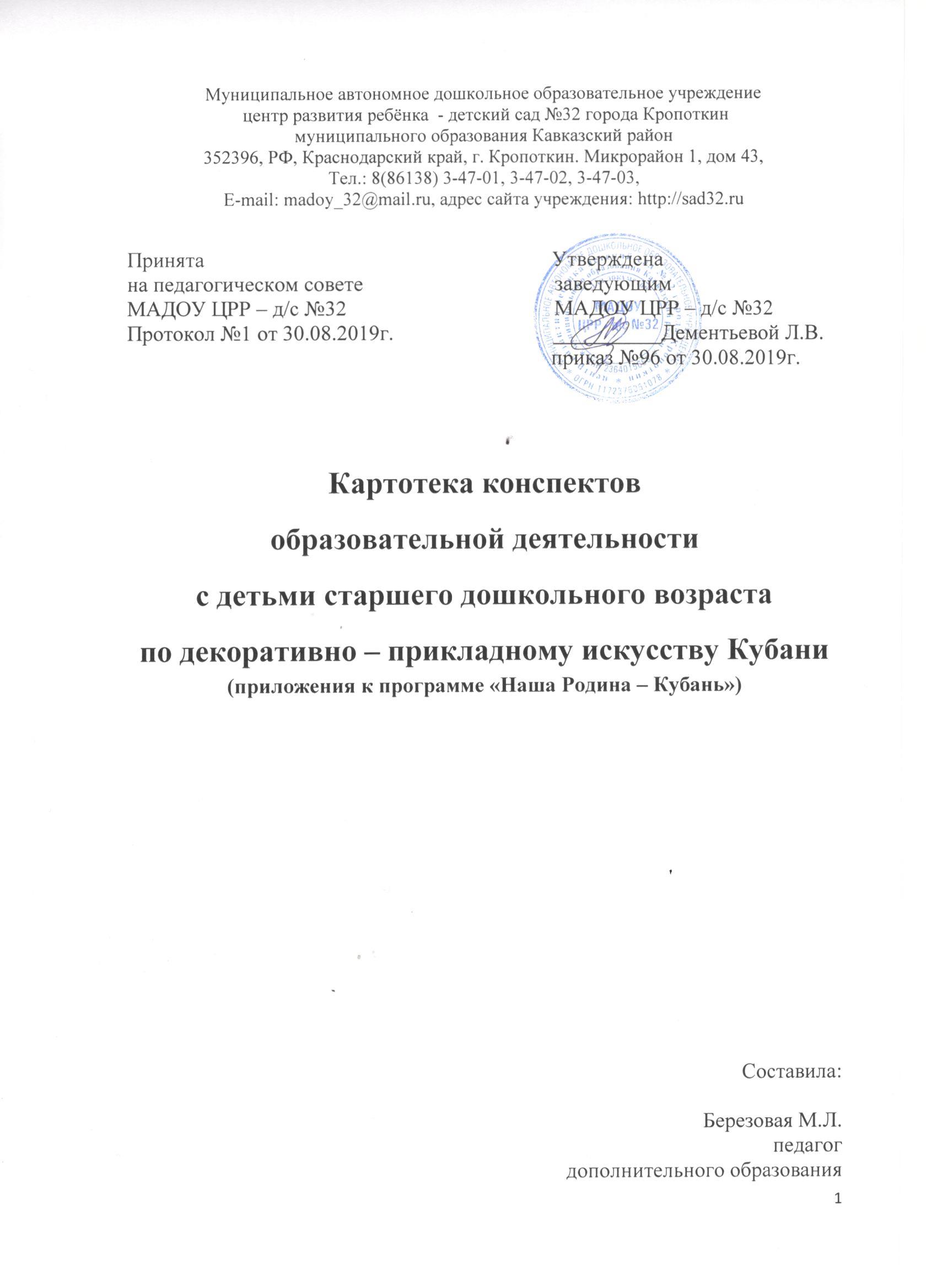 Содержание.Пояснительная записка…………………………………………..3Цель и задачи к проведению образовательной деятельности по декоративно – прикладному искусству Кубани………………..4Конспект для детей  старшей группы «Куклы наших бабушек.Народная кукла Зайчик на пальчик»……………………………5Конспект  для детей старшей группы   «Плетение куклы из талаша»…………………………………..8Конспект для детей подготовительной к школе группы          «Напитаем душу красотой»……………………………………...9Конспект для детей старшей группы «Ознакомление дошкольников с декоративно – прикладным  искусством Кубани»…………………………………………………………..11Конспект для детей старшего дошкольного возраста«Кубанская роспись»……………………………………………14Конспект открытого занятия для детей старшего дошкольного возрастаТема: «Кукла-колокольчик»………………………………………..16Конспект  для детей старшей группы «Цветок из целых листьев      талаша»…………………………………………………………...20ПОЯСНИТЕЛЬНАЯ ЗАПИСКА Воспитание любви к Родине является одной из главных составляющих нравственного воспитания подрастающего поколения, а воспитание любви к Отчизне невозможно без привития интереса к своей «малой» Родине, её людям, их культуре, творчеству. Приобщение ребёнка к истокам народной культуры, ознакомление с обрядами, традициями, бытом важно в воспитании духовно-нравственной личности. Нельзя прерывать связь времён и поколений, чтобы не исчезла и не растворилась душа русского народа: тот народ, который не помнит своих корней, не имеет своей культуры, перестаёт существовать как этническая единица.Народное декоративно-прикладное искусство стоит у истоков эстетического воспитания дошкольников, которое сегодня, к сожалению, теряет свои приоритеты под напором западной массовой культуры далеко не лучшего образца.Кубанское декоративно-прикладное искусство всегда занимало достойное место в работе с дошкольниками. Народная педагогика транслирует через предметы народных промыслов ментальные качества и нравственные ценности предков. Народное искусство на Кубани тесно связано с жизнью. Зарождалось оно, как правило, в станице, хуторе, селе. Крестьянин-казак, создавая предметы быта, как утилитарные, так и для забавы, был и заказчиком, и исполнителем, и потребителем своих изделий. Поэтому, при знакомстве с произведениями народного декоративно-прикладного искусства, иногда очень сложно назвать автора.В дошкольном возрасте одним из ведущих направлений в регионализации образовательного пространства детского сада, способствующего формированию национально-региональной культуры дошкольников, должно стать художественно-эстетическое воспитание, и, прежде всего изобразительное искусство. Оно отражает культурно-образовательную сферу и занимает особое место в структуре дошкольного образования, помогает формированию у детей чувств в духе гуманизма и человеческого содружества, развивает его творческие способности, формирует основы национальной и интернациональной культуры человека, дает возможность приобщения дошкольников к «ценностям национальной культуры, развивает эстетические способности, художественный вкус за счет знакомства с особенностями регионального искусства, изучения национальных художественных традиций.       Особое внимание детей обращаю на то, что мы живем на Кубани, а здесь издавна проживает талантливый народ – кубанские казаки – народ хозяйственный и мастеровитый. Занимались они разными ремеслами: мужчины занимались кованью, резьбой по дереву и кости, гончарным искусством, чеканкой, лозоплетением. Женщины – пряли, ткали, шили одежду, занимались вязанием и вышивкой, росписью посуды и предметов бытовой утвари. Но самое главное все вместе занимались сельским хозяйством – выращивали  хлеб, разводили скот, занимались огородничеством и садоводством.  Наши земляки всегда были неутомимыми тружениками. Кубанская земля славились своими умельцами. Часто казаки владели несколькими ремеслами. Приобщение к кубанской культуре способствует укреплению дружбы между детьми и взрослыми, помогает воспитанию в детях таких качеств, как самостоятельность и инициатива, доброта и уважение, честность и смелость, усидчивость и мастерство, интерес и любознательность.Цель и задачи к проведению образовательной деятельности по декоративно – прикладному искусству Кубани.Цель: Расширять и углублять представление дошкольников об особенностях кубанской культуры. Познакомить детей с видами декоративно-прикладного искусства Кубани.Задачи.Образовательные:- дать представление  дошкольникам о традициях кубанского быта; - познакомить детей с Петриковской росписью. Научить рисовать элементы Петриковской росписи;- знакомить детей с природным материалом «талашом», расширять представления детей о разнообразии природных материалов;- познакомить детей с кубанским ремеслом – плетением из «талаша»;-  познакомить детей с многообразием традиционных русских кукол-оберегов, научить технологии изготовления;Развивающие:- развивать творческое воображение и чувство цвета;- развивать навыки работы с различными материалами, эстетический вкус, познавательный интерес.Воспитательные:- воспитывать интерес к произведениям народного искусства Кубани;- воспитывать аккуратность, трудолюбие, умение слушать, чувство патриотизма, любовь к Родине.Конспект для детей  старшей группы«Куклы наших бабушек.Народная кукла Зайчик на пальчик».Цель: приобщение к русской народной культуре посредством знакомства с традиционной народной куклой.Программные задачи: Образовательныепродолжить знакомство детей с народной игрушкой;познакомить с традиционной народной куклой. Развивающиеразвивать диалогическую речь детей, интонационную выразительность речи.развивать творческое воображение.Воспитательныевоспитывать бережное отношение к игрушкам, в том числе и рукодельным;воспитывать интерес к русскому народному творчеству;воспитывать любовь и уважение к культуре народа, развивать у детей национальное самосознание. Воспитывать чувство гордости за свою страну. воспитывать нравственно-эмоциональные качества (воспитание трудолюбия, терпения и аккуратности).Оборудование:кукла (младенец), народные игрушки из глины и дерева;народные куклы: Кувадка, Бессоница, Пеленашка, Зайчик на пальчик, Барыня и Крестьянка, Домашняя Масленица;разноцветные лоскуты (10х20 см), толстые нитки, набивочный материал - вата; фотографии и схемы «Порядок изготовления куклы Зайчик на пальчик».Ход непосредственно образовательной деятельностиВ русскую избу входит хозяйка (педагог в костюме), вносит куклу, которая «плачет», и приговаривает:Не плачь, не плачь, детка,
Прискачет к тебе белка,
Принесет орешки 
Для Машиной потешки.Педагог: Ребята, Машенька расплакалась, надо ее успокоить. Что нам делать, чтобы ее успокоить? (покачать, дать конфетку, дать игрушку).Педагог: Ребята, как вы думаете, какой игрушке обрадуется Машенька? (куколке, зайке, мишке). Педагог: Ребята, а у вас есть любимые игрушки? Назовите их (мишка, кукла, машинка, самолет, фея, конструктор и пр.)Педагог: Сейчас я загадаю вам загадки, попробуйте отгадать. Загадки об игрушках:Он и стройный, и красивый,У него густая грива!Жаль, нельзя на нем промчаться,Только можно покачаться. (Конь-качалка)Ростом разные подружки,Не похожи на друг дружку.Все они сидят в друг дружке,А всего одна игрушка. (Матрешка)Я хорошая игрушка,Буду девочкам подружкой.Я смогу сидеть в коляске,Закрывать умею глазки,Я прошу меня любить,Не ронять меня, не бить! (Кукла)У него есть два крыла,Как у птицы, у орла.Корпус у него блестящий.Он как будто настоящий. (Самолет)Эта милая игрушкаМалышовая подружка.Целый день она поет,Деткам плакать не дает. (Погремушка) Педагог: А откуда игрушки появляются у вас дома, в детском саду? (из магазина).Педагог: Давным-давно в старину магазинов не было. Родители давали детям колокольчики, трещотки, яркие лоскутки ткани. Народные умельцы начали делать игрушки из глины (показ Дымковской, Каргопольской и Филимоновской игрушки). Кто из вас помнит как называются эти игрушки, какой это промысел? (Дымковская игрушка, Филимоновская игрушка).Педагог: Делали игрушки и из дерева (показ Богородской игрушки и матрешки). Такие игрушки делали народные умельцы. А вот мамы и бабушки делали для ребят тряпичные куклы. В 7 лет девочки уже сами шили себе кукол. Кукол делали разных: были куклы обереговые – те, которые оберегали от чего-то плохого, обрядовые – те, которые использовались при проведении обряда, например чучело Масленицы. И, конечно, игровые – ими играли. В моем волшебном сундучке есть несколько таких кукол. Давайте посмотрим.Педагог показывает кукол и рассказывает о них.Домашняя Масленица – кукла, которая делалась на Масленицу. Это обрядовая кукла. Ее держали в доме в течение всей масленичной недели, а потом либо сжигали, либо убирали. В конце масленичной недели есть обряд - сжигают чучело Масленицы. Поэтому и кукла, которая делается для выполнения какого-либо обряда называется обрядовая. Кувадка – это обрядовая кукла.Куклу Кувадку делали за 2 недели до рождения малыша, чтоб защитить малыша от злых духов. Кувадку клали в колыбель вместо младенца и развешивали их в доме. Потом Кувадки сжигались. Для изготовления куклы Кувадки использовались лоскуты яркой разноцветной ткани и надерганные из них нити.Бессонница - обереговая куколка.Когда малыш начинал вдруг плакать без видимой причины, мать, чтобы успокоить его и защитить от злых духов, быстро сворачивала из двух лоскутов ткани куклу-оберег и клала ее в колыбель, приговаривая:Сонница-бессонница,Не играй моим дитятком,А играй этой куклой.Кукла Пеленашка тоже относится к обереговым куклам.В старину в деревне не было врачей и поликлиник. И чтобы отвести болезни и неприятности, злых духов от малыша, спеленатую куклу подкладывали к младенцу в колыбель. Такую куклу хранили в доме даже когда малыш вырастал.Педагог: Чем похожи все эти куклы? (у кукол не нарисованы лица). Правильно, такие куклы-обереги не имели лица. Считалось, что кукла с лицом может сглазить, принести несчастье.Самой же первой куклой, в которую ребенок играл, была кукла Зайчик на пальчик, она надевалась на ладошку малыша и не могла потеряться. Такая игрушка успокаивала ребенка и развлекала его.Давайте вместе с вами попробуем сделать тряпичную такую куклу для наших игр, добром вспомним тем самых своих далеких предков. Чтобы нам было удобно работать, разомнем свои пальчики.Физкультминутка (пальчиковая гимнастика):Уши длинные у зайца, Из кустов они торчат,Он и прыгает, и скачет,Веселит своих зайчат. (Большими пальцами обхватить безымянный и мизинец, указательный и средний подняты. На каждый слог опускать прямые пальцы: указательный и средний)Педагог: Чтобы кукла ваша получилась красивой, внимательно смотрите, как я буду показывать вам порядок ее изготовления. На доске висят подсказки – все мои действия нарисованы на картинках. Продуктивная деятельность детей.Сложить ткань вдоль пополам лицевой стороной наружу.С одного края (где сгиб) закладываем угол ткани внутрь.У нас получается вот такой уголок.Посередине наклонной линии собираем ткань в пучок и туго перевязываем одним концом нити – формируем ушки. Нитки не обрываем, она так и будет идти по всему зайчику.Формируем голову зайчика – вкладываем кусочек ваты между тканью.Свободным концом нити перевязываем ткань на шее и закрепляем нить петлей.Свободный конец ткани расправляем, складываем края ткани друг к другу и скручиваем примерно на третью часть длины лоскута – формируем лапки.Сзади  к шее зайчика прикладываем лапки.Закрепляем нитками ткань к туловищу под лапками и перевязываем туловище крест-накрест. Закрепляем ниточку на шее и обрезаем ее. Наш зайчик готов!Педагог: Ребята, понравилась вам ваша куколка? Как она называется?Из какого материала мы ее сделали? Почему у нее нет лица?У вас получились замечательные куколки ручной работы. Вы все – молодцы! Конспект  для детей старшей группы   «Плетение куклы из талаша».Цель. Познакомить детей с кубанским ремеслом – плетением из талаша. Научить плести из талаша куколку.Материалы и оборудование: имитация горницы, самовар сувенирный,   угощения на подносах, плетеная корзина с подготовленным талашом  Ход занятия.Педагог: Я спешу сказать вам - « Здравствуйте!»Чтоб пожелать здоровья доброго
Я спешу сказать вам – « Благости !»
Чтоб пожелать вам счастья нового. 
Я спешу сказать вам – «Радости!»
Успехов удач и везенья!
Чтоб пожелать всем 
Прекраснейшего настроения!Дорогие, ребята,  сегодня мы поговорим с вами о ремеслах, узнаем, чем занимались наши предки. Наши земляки всегда были неутомимыми тружениками. Кубанская земля славились своими умельцами. Часто казаки владели несколькими ремеслами. Давайте посмотрим презентацию о кубанских ремеслах.Просмотр презентации «Кубанские промыслы»
Педагог : - Одним из древнейших народных ремесел является лозоплетение. Главную роль в плетении играла гибкая ивовая лоза. Из нее делали колыбельки, погремушки, корзины, короба, кошели (емкость для хранения зерна). В лозоплетении применяли не только ивовый прут, но и многие другие виды сырья: камыш, солома. В наше время мастера достойно продолжают традиции кубанского лозоплетения ,  а мы тоже можем быть умельцами и я хочу научить вас сегодня делать куколку из талаша –сухих листьев кукурузы.     Для выполнения фигурки куклы нужно согнуть несколько листочков талаша пополам. Получилась заготовка, так называемое «тулово». Затем надо перетянуть веревочкой  вверху – получилась голова, еще раз – туловище, вставить заготовки рук, нижнюю часть заготовки разделим пополам. Каждую часть внизу перетягиваем полоской – ноги. (Дети с помощью педагога выполняют своих кукол)Ребята, послушайте пословицу: «Маленькое  дело лучше большого безделья». А ведь оно  и правда! Хоть и маленькое у нас дело, а все лучше, чем сидеть сложа руки: и поговорить можно, и спеть, и посмеяться – весело и дружно проходит время. Не забывайте и помогать друг другу. Еще в народе говорят: «Долог день до вечера, коли делать нечего!»                Вот и сладили мы своих кукол. Молодцы! Рефлексия.- Как называется материал из которого вы плели кукол?- Из чего еще плели мастера свои изделия?- Где ремесленник мог продать свой товар?
Вот и вы сейчас как настоящие ремесленники, тоже попробуете продать товар. А чтоб товар лучше покупали, что для этого надо делать? (Расхвалить, разрекламировать). Посмотрим, кто лучше справится с заданием.
Ну что ж, молодцы, хорошо справились. Какие красивые получились у вас изделия!Конспект для детей подготовительной к школе группы«Напитаем душу красотой»Цель: познакомить детей с народно - прикладным искусством Кубани вышивкой, кубанской росписью; дать представление  о традициях кубанского быта; воспитывать интерес произведениям народного искусства Кубани.  Материал: глиняные птички, рушники, трафареты с народными орнаментами, кисти, гуашь, тампоны, влажные салфетки.Ход занятия. Воспитатель: Дети, я вам много рассказывала о том, как люди жили в старину у нас на Кубани, об их быте, праздниках, обычаях. Скажите, а чем зимой занимались люди? (вышивали, вязали, шили и т.д.). Да! Зимними холодными  днями и вечерами люди занимались рукоделием, украшением своих домов - вязали, ткали, пряли, вышивали, мастерили игрушки. Иногда это делали в одиночку, а чаще всего собрались вместе на сходницу. Не зря есть пословица: «Собирай  всю родницу  на веселую сходницу». Задушевная песня всегда помогала людям в работе. Вот я и вас приглашаю  в светелку на веселую сходницу. Вместе дружно поработаем, потом повеселимся, весну встречать будем. Хотите? Ну, тогда милости прошу! (воспитатель надевает фартук, украшенный   народным кубанским орнаментом). Хозяйка в дому, что оладушек в меду. Она убирает, она подает. Она одна за все отвечает. Ведь какова пряха, такова и рубаха. Проходите гости дорогие, ко мне  в светелку на сходницу. Посмотрите, сколько красивых вещей тут у меня. Их сделали руки взрослых людей с большой любовью и желанием. Поэтому они так украшают светелку. Что вам больше всего нравится. Что вы видите? (скатерти). Скатерти очень красивые, украшены ажурными кружевами. А мы с вами знаем, как называлась в старину скатерть? Настольник, так как клали её на стол. Что вы еще видите?  (салфетки, полотенца). А как на Кубани называли полотенца? (рушники). Давайте посмотрим, что вышивали умелые руки на этих рушниках. Какие узоры подбирали. Верно, узоры для своих вышивок народные рукодельницы подсматривали у природы. Это были цветы, птицы, животные. А какие цвета использовали мастерицы, чтобы вышить рушник? (красный, черный). Посмотрите на мой передник. Что на нем вышито?  (цветы). А знаете, что означает эта вышивка? Цветок красный с корнями и бутонами символ крепкой семьи. Корни – это дедушка и бабушка. Цветы – это родители, а бутоны – дети.  В крепкой семье уважают стариков, берегут родителей, любят детей.  Прямая черная линия – символ земли. Оказывается, рушники, которые вы здесь видите, имеют специальное предназначение. Ими украшали свои дома, самый красивый вешали в красный угол, то есть в красивый, видный угол, где обычно висела икона. Было еще одно предназначение для рушников. С наступлением весны девушки выходили со своими рушниками на улицу весну встречать, красну заклинать. Женщины в этот день пекли «птушек» или «жаворонков». Этих «птушек»  раздавали детям. Давайте мы с вами подготовимся к встрече весны. Девочки рукодельницы вышивают рушники, а мальчики раскрасят «птушек». Работают дети: мальчики разукрашивают птичек, девочки тампонами «вышивают» рушники, через трафарет тампонами украшают рушник. Тихо играет музыка.   Воспитатель: Итак, у нас все готово к встрече весны. Вышиты рушники, раскрашены «жаворонки». Ой, вы, девки белые, что зимой вы делали? Девочки: - А мы время не теряли, рушники вам вышивали. А, вы, хлопцы казачата, сложа руки, не сидели?Мальчики: -  Мы же время не сводили, мы гончарный круг крутили.  Ну, девки белые, что еще вы делали? Девочки: - Спицы да крючки мы взяли и настольнички вязали.  А, что хлопцы казачата, вы покажите девчатам ?Мальчики: -  Как корзинки из лозы для хозяйства мы плели. Что же девки белые, вы еще что делали?Девочки :-  А мы песни распевали и холсты под песни ткали. Ну же, хлопцы – казачата, что еще вы делали? Мальчики: - Молоточками стучали и подковы мы ковали. Ай да девки белые, что еще вы делали? Девочки : - Мы лепешки катали, пирожочки выпекали, всех ребяток угощали.Воспитатель: Ай, да молодцы, ребята! Вижу я, что  вы не сидели  зимой , сложа руки. Берите свои поделки  и выходите на улицу, весну кликать будем. Эй , добры молодцы да красны девицы! Собирайтесь, снаряжайтесь солнце красное встречать, Весну красну зазывать.Мальчики берут птичек, девочки – рушники и становятся в круг и все вместе зазывают весну:- Жаворонушки прилетите- ка, весну красну принесите –ка. Прилетайте, жаворонки, приносите девять ключей. Запирать будем на девять замков зиму лютую. Отпускать на волю весну красную.Ясна – весна, приди весна с голубою далью, С Иваном да Марьей, с золотистым гребнем. С изумрудным стеблем. Пришла весна войной пошла на все в зимнем: на льды – ливнем, на снег теплом, на всю зиму – помелом.  Воспитатель: Весна, весна, приходи, Солнышко, солнышко высоко взойди, далеко посвети. На темные лесочки, на серые борочки, На речку, на поля, на синие моря, На зеленый огород  и на весь Кубанский народ.Конспект для детей старшей группы «Ознакомление дошкольников с декоративно – прикладным  искусством Кубани».Задачи: Продолжать знакомить с народным бытом и занятиями людей на Кубани в прошлом.Сформировать представление о декоративно – прикладном искусстве, как искусство украшения предметов быта и среды.Закреплять умение детей составлять узор на одежде, используя приёмы примакивания, рисование концом кисти (точки).Формировать умение выделять предметы декоративно – прикладного искусства в современной жизни.Развивать чувства композиции.Воспитывать интерес к народному творчеству.Материалы и оборудование:Предметы казачьего быта, образцы узоров, слайды с изображением реки Кубань, кубанских пейзажей, казачьих куреней.  Гуашь, кисти, трафареты, штампы, белый ситец 20х15 для каждого ребёнка, баночка с водой, запись кубанской мелодии.  Ход образовательной деятельности.(Под кубанскую мелодию дети входят в изостудию).ПДО.  Ребята, знаете ли вы, где мы живём? (ответы детей).ПДО. Сейчас я расскажу вам легенду о том, как появился наш край.Легенда.Давно это было, господь призвал к своему трону все племена человечества и начал делить по справедливости между нами землю. Все народы получили полагающиеся им угодья, дабы жить счастливо, мирно и безбедно. И вдруг предстаёт перед создателем человек, уставший наработавшийся до пота. И сжалился  Господь над опоздавшим,  который в заботе о хлебе насущном не поспел вовремя. И наградил он его за  смиренность и великое трудолюбие оставленным для себя уделом. А было в этом уделе всё, что есть на земле: плодородные  равнины и крупные горы, бурные моря и полноводные реки, густые леса и неоглядные степи.Так появился наш край. А как он называется? (ответы детей)ПДО. Эту землю  царица Екатерина II подарила казакам за верную службу и пересилила их для охраны южных границ своего царства.- А почему наш край называют Кубань? Хотите узнать?Легенда о Кубань – птице.С северо - Кавказких  гор с давних времён текла река. По берегам реки, в лесах, жила дивная птица – Кубань. Она была маленькая, не очень яркая, но голос  её звучал так, что в душе того,  кто его слышал, вставало солнце. Местные жители очень любили слушать песни этой птицы. Пойдём, говорит, на реку, Кубань птицу послушаем! Потом и реку стали называть Кубань в честь этой сказочной птицы. Её голос и сейчас звучит по берегу реки, да не всяк  его услышать  может.ПДО:  Сегодня  у нас очень -  много необычных, старинных вещей. Давайте  посмотрим их и назовём.  (Дети называют предметы:  утюг, чугунок, деревянные  ложки, корзина, кувшин, рушник).Все предметы, которые вы видите, были сделаны на Кубани. Умение работать руками, мастерить всегда ценилось в казачьих семьях. Ремесло - это изготовление каких – либо изделий ручным способом. Наиболее древним ремеслом было узорное ткачество. В некоторых старых деревенских домах и сейчас ещё можно увидеть -  нарядные узорные рушники, которыми казачки издавна украшали стены, «красные уголки», иконы, портреты. Нарядными были скатерти, которыми покрывали праздничный стол. Ткаными  узорами  оформляли одежду: юбки, передники, рукава рубах - вышивали гладью, крестом, также преобладал геометрический орнамент (ромбы, квадраты), растительный, животный и предметный орнамент.Все эти вещи ткали  сами казачки на деревянных самодельных станках. Искусству узорного ткачества, обучали девочек с детства. Навыки передавались из поколения в поколение.Рассмотрим узоры на этих изделиях.Каждая линия, каждый знак были полны смыслом.-Прямой линией обозначали поверхность земли.-Волнистой линией – вода.-Точки – семена.-Цветы, животные, люди.-Скрещивающимися линиями – огонь и молнию.-Круг, квадрат, ромб - Солнце и Луну.Олень, конь приносили счастье, веселье.Ребята, вот и мы с вами сейчас будем расписывать рушник Кубанским орнаментом.Давайте вспомним,  каким способам мы будем рисовать точки, цветы, линии.(ответ детей: концом кисти, примакивания, кистью плашмя.)Но расписывать наши рушники мы будем не только кистью, но и научимся применять штампы и трафареты.( ПДО показывает детям способы работы штампом и трафаретом).Звучит тихая кубанская мелодия, дети расписывают рушник.Рефлексия: Ребята вам понравилось занятие?- Что такое ремесло?-С какими кубанскими ремеслами мы сегодня познакомились? -Какой линией можно обозначить воду в росписи или вышивке изделия?Педагог предлагает рассмотреть работы и найти в них нашу Кубань, а затем вместе с детьми оформляет выставку.Конспект для детей старшего дошкольного возраста«Кубанская роспись»Программные задачи:Расширять и углублять представления об особенностях кубанской культуры. Продолжать знакомить детей с декоративно-прикладным творчеством Кубани: с Петриковской росписью. Развивать творческое воображение и чувство цвета.Материалы: Образцы Петриковской росписи, кисти круглые №5 и №2, гуашь, палитры, ткань белая х/б 20х15 см, глиняные фигурки птичек.Ход занятия:Воспитатель: - Мы с вами живём в Краснодарском крае. Ещё наш край называют Кубанью. А кто из вас расскажет стихи о Кубани?1-й ребенок:Ты цвети, моя Кубань,Становись все краше.Не уронит честь казачьюПоколенье наше.2-й ребенок:Мы растем стране на славуПод кубанским небом.Будем славить край кубанскийБогатырским хлебом!Воспитатель: - Да, наш Кубанский край действительно красив своей природой. Давным-давно на нашу землю пришли жить казаки. Они начали строить светлые глиняные дома, белили стены домов внутри и снаружи. Дом казака назывался — хата. И сразу же возник интересный обычай: женщины стали расписывать стены красочными цветочными узорами. Называлась эта роспись Петриковская. На Кубань Петриковская роспись пришла с украинского села Петриковка вместе с казаками-переселенцами. Казаки верили, что если хата будет украшена красивыми узорам, то это убережет их семьи от бед и несчастий. Поэтому хозяйки, выбелив хату, старались расписать стены узорами. Считалось, что это поможет удержать в доме удачу и счастье. Давайте, рассмотрим элементы кубанской росписи на хатах : «курячи лапы», «калина», «три квитки», «зозуля», «пивень», «Дерево Життя», «Коло Сонця» и другие.В основном Петриковской росписью занимались женщины и молодые девушки. Краски получали из соков и отваров растений: свеклы, моркови, разных ягод. Сам рисунок наносили куриным пёрышком или самодельными кистями сделанными из шерсти животных. Цвета использовали самые разнообразные. Но больше всего любили красный, зелёный, жёлтый, бордовый, оранжевый. Каждая хозяюшка стремилась сделать свой дом самым красивым, а вот, если хата оставалась белой, с хозяйкой переставали здороваться. Самых прилежных называли «Чепурушками».Научиться Петриковской росписи может каждый. Кубанские казачки не были выдающимися художниками, но, тем не менее, каждая умело украшала свое жилище.Физкультминутка.
На краю станицы хата,
Разукрашена богато.
Здесь цветы, а здесь рябина,
Чудо-птица всем на диво.
Мы на хату поглядим,
На порожках посидим.
Пощелкаем семечки,
А кожурки - веничком.Воспитатель: - Сегодня мы с вами познакомимся с элементами  Петриковской росписи – «зернышко» и «бегунок». Давайте повторим все вместе это слово. Бегунок — это волнистая полоса, которая располагается по периметру дома под крышей, вокруг окон. Бегунки могут быть очень простыми (волнистая линия с точками) или представлять собой вьюнок из повторяющихся листьев и дивных цветов с бутонами. За счёт волны и направленности цветов и листьев в этом орнаменте создаётся движение, отсюда и название — бегунок. Замкнув его вокруг своего дома, мы делаем обережный круг.Сегодня мы с вами будем украшать ставни избы. Приглашаю занять рабочие места. Вспомните, что сначала необходимо обмакнуть кисть в краску. Кончик кисточки опустить на бумагу и провести волнистую линию. А теперь элементом «зернышко» , примакивая кисть всем ворсом нарисуем цветы и листья. Снова кончик кисточки опускаем на бумагу, немножко вытянув тоненькую линию, прижимаем «пятку» кисточки к бумаге и ведем волнистую линию «бегунок».Физминутка:
Пальцы делают зарядку,
Чтобы меньше уставать.
А потом мы Петриковку
Будем дружно рисовать!Воспитатель: - Ребята, какие вы молодцы. В следующий раз мы с вами попробуем освоить другие элементы Петриковской росписи.Посмотрите, как чудесно получилось, все потому, что вы трудились с душой. Ведь на Кубани «Кто ленится, тот не ценится», а еще говорят «Не сиди сложа руки, не будет и скуки».Издавна у нас на Кубани после трудового дня собирались хлопцы и девчата, чтобы поиграть в игры.Игра «Сон казака»Из играющих выбирается «казак», который становится в середине круга. «Казаку» завязывают глаза, или он закрывает их сам. Дети двигаются по кругу со словами:Кто с утра чертей гоняет,Песни звонкие спивает,Спать мешает казакуИ кричит «Ку-ка-ре-ку»?Один из стоящих в кругу, кричит по- петушиному, стараясь изменить голос. Казак, открыв глаза, старается угадать, кто кричал. Если ему это удается, - забирает кричащего в середину круга. Игра продолжается:Все коровы во двореРазмычались на заре.Не понятно никому,Почему «Му-Му, Му-Му».Стоящий в кругу мычит, изображая корову. Казак угадывает его и забирает к себе в круг. Игра продолжается:Вот казак заснул опять,Но не долго ему спать.Утка уточек не зряУчит крякать «кря-кря-кря».Действие повторяется – казак забирает «утку».Надоело казаку«кря-кря-кря» с «Ку-ка-ре-ку».- Я не лягу больше спать,Вас я буду догонять!По окончании слов дети, образующие хоровод, поднимают руки – «воротики», а казак догоняет тех детей, которых он забирал в круг.Рефлексия.Воспитатель: - Молодцы, ребята, мы с вами и поработали, и поиграли, а теперь давайте ваши работы, которые уже подсохли, поставим на выставку.- С какой кубанской  росписью мы сегодня познакомились? (с Петриковской)- Как называются элементы росписи, которыми вы расписали свои изделия? («зернышко» и «бегунок».- Откуда пришла Петриковская роспись на Кубань? ( из Украины)Конспект открытого занятия для детей старшего дошкольного возрастаТема: «Кукла-колокольчик».Цель: заинтересовать детей изучением и изготовлением традиционных народных кукол-оберегов.Задачи:- познакомить детей с многообразием традиционных русских кукол-оберегов, научить технологии изготовления «Куклы-колокольчика»;– развивать навыки работы с различными материалами, эстетический вкус, познавательный интерес, чувство цвета, пропорций;-воспитывать аккуратность, трудолюбие, умение слушать, чувство патриотизма, любовь к Родине.Содержание.Теоретическая часть.Вступительная беседа о русских - народных куклах – оберегах .Презентация Microsoft Office Point (о разновидностях кукол – оберегов).Показ образца оберега «Кукла-колокольчик» и объяснение способа изготовления.2. Практическая часть.Изготовление детьми «Куклы-колокольчика».Индивидуальная работа с детьми.3.Подведение итога занятия.Используемый материал и оборудование.Образец «Кукла – колокольчик». Вырезанные из ткани разных цветов круги диаметром: 13, 15 и 20 см, кусочки ткани ,квадрат из ткани белого цвета (10 см), синтепон, нитки красного цвета. Образец «Кукла – колокольчик». Ножницы. Проектор, экран.Ход занятия.На открытом занятии участвуют девочки, одетые в русские сарафаны, на голове повязаны ленточки.-Девочки, сегодня на занятии мы познакомимся с замечательным видом народного творчества и на практике освоим приёмы работы по изготовлению кукол-оберегов.Оберег – амулет или волшебное заклинание, спасающее человека от различных опасностей, а также предмет, на который, заклинание наговорено и, которое носят на теле в качестве талисмана. Оберег в семейной жизни - вещь не такая уж бесполезная. Традиционная тряпичная кукла имела различное назначение, могла символизировать изобилие, плодородие, материнство, олицетворяли хозяйственность, гостеприимство, порядочность.Куклу наряжали, но лицо не рисовали, такие куклы назывались безликими. По народным поверьям, кукла с лицом приобретала душу и могла навредить ребенку. Безликая кукла являлась детям партнером в игре, заставляла понимать внутренний мир человека и служила оберегом от напастей.На Руси было поверье: если изготовить для семьи такую куклу, то она способна защищать и охранять всех членов семьи. Сначала у куклы было предназначение оберегать семью, а немного позже деревенские ребятишки стали играть с этими куклами. Куклы делались из лоскутов ткани. Куклой – оберегом пользовались, когда хотели избавиться от любой напасти. Её брали в руки, три раза поворачивали её против часовой стрелки и приговаривали: “Отвернись злом, повернись добром”.В современном мире куклы считаются атрибутом детей. Ребёнок, играя с ними, растёт и развивается, учиться жить. Именно такая кукла явилась прототипом современной игрушки. Сейчас, кукла, выполненная своими руками, может быть сувениром или подарком к празднику.В настоящее время интерес к старинным куклам возрождается. Всё кругом становится таким механизированным, компьютеризированным, а хочется тепла, души, чего-то простого и человечного. Каких только кукол-оберегов народ не придумывал. Каждая кукла имеет свою историю и определенное значение. Сейчас мы рассмотрим некоторые из них.Презентация Microsoft Office Point ( о разновидностях кукол – оберегов).
- После уборки урожая в русской деревне начинались посиделки. Девушки по вечерам собирались у кого-то в доме: шили, пели песни, вязали. В посиделках участвовали и девочки, которые в это время обучались многим женским ремеслам, и в том числе изготовлению тряпичной куклы. В русских деревнях девочек учили изготавливать кукол, начиная с пяти лет. Ведь это было совсем не трудным занятием. Крестьянские куклы – обереги были совсем простыми в изготовлении и выполнялись с помощью простых приёмов: скручивания ткани. Лицо кукле не прорисовывалось. Так как деревенские жители считали, что кукла может приобрести свой характер и не будет больше оберегать семью. Сотворение кукол было сугубо женским. Мужчин не подпускали даже посмотреть на процесс изготовления.Давайте на сегодняшнем занятии устроим девичьи посиделки, где будем учиться делать куклу-оберег «Колокольчик». Ведь вы не зря нарядились в красивые русские сарафаны, повязали ленточки.Колокольчик - куколка добрых вестей. Родина куколки - Валдай. Оттуда и пошли валдайские колокольчики.Звон колокола оберегал людей от чумы и других страшных болезней. Колокольчик звенел под дугой на всех праздничных тройках. Колокольчик имеет куполообразную форму, а сверху напоминает солнышко. Легенда рассказывает, что когда-то давным-давно, ещё в конце IV века Епископу Ноланскому приснился сон, в котором он увидел полевые цветы – колокольчики, от дуновения ветра которые издавали необыкновенной чистоты приятные звуки. После своего сна епископ велел создать поющий цветок из металла и использовать его при богослужении.У куколки три юбки. У человека тоже три царства. Медное, серебряное, золотое. И счастье складывается тоже из трех частей. Если телу хорошо, душе радостно, дух спокоен, то человек вполне счастлив. Эта куколка веселая, задорная, приносит в дом радость и веселье. Оберег хорошего настроения. Даря Колокольчик, человек желает своему другу получать только хорошие известия и поддерживает в нем радостное и веселое настроение. Куклу - берегиню нужно создавать с добрыми мыслями и любовью. Итак, приступаем к сотворению куклы.Для работы нам понадобятся :- хлопчатобумажная ткань (белая);- разноцветные лоскуты тканей (хлопок, ситец);- красная хлопчатобумажная нить;- ножницы;Из белой хлопчатобумажной ткани вырезаем квадрат примерно 10см – это будет голова, руки и туловище наше куколки .Из трех разноцветных лоскутов делаем три юбочки Нам нужно сделать из них три круга, диаметром: 13, 15 и 20 см. У куклы три юбки, олицетворяющие, по преданию предков славян, три мира, окружающих нас: явь, навь и правь .Вырезаем три наших юбочки и белый лоскут. Итак, приступаем к сотворению куклы!Кладем на стол круг из ткани сначала самого маленького диаметра, на него кладем круг среднего диаметра, а сверху закрываем кругом из ткани самого большего диаметра (вся ткань выкладывается изнанкой вверх). Следите за тем, чтобы ткань легла ровно, и не было перекосов. В центр юбки кладём синтепон, затем формируем голову нашей куклы. Собираем все три юбки в сборку, внутри остаётся синтепон, скрученный в шарик – голова. Переворачиваем куклу и завязываем вокруг головы красную нить. Получилась шея. Я взяла красную хлопчатобумажную нить не случайно. В славянском костюме немаловажную роль играла вышивка. Она так же выполняла обереговую, защитную функцию и выполнялась красными нитями. Так что наша красная нить – это имитация вышивки .Берем нашу белую хлопчатобумажную ткань, кладем ее на стол, как я покажу, находим на белом квадрате центр и стараемся совместить макушку нашей куклы с этим центром. Присборяем белую ткань вокруг шеи куклы. Заматываем красной нитью. Обережным куклам не рисовали лица. Считалось, что в расписанную куклу может вселиться дух и навредить хозяину. Поэтому все обрядовые и обереговые куклы были безлики.Приступаем к созданию рук. Угол ткани немного сгибаем, делаем оригами. Завязываем на запястье красной нитью. Также делаем другую руку. Формируем рубашку кукле . Подворачиваем края ткани так, чтобы не торчали срезы. Аккуратно собираем ткань на талии куклы, завязываем рубашку пояском. Из ткани вырезаем треугольник – платочек для куклы и завязываем вокруг головы и пояса. И вот она - кукла «Колокольчик» - куколка-девочка добрых вестей.А теперь, давайте поставим наших красавиц в хоровод и посмотрим, что же у нас получилось.Вот все куколки-подружкиНе похожи друг на дружку.В сарафанах распрекрасных,И в платочках ярких.Принесут нам радость, счастье и удачу.Рефлексия.Ну что ж, все сегодня было замечательно! Девочки, понравилось ли вам изготовление куклы-оберега? Что нового узнали и чему научились на занятии? Хотели бы вы в дальнейшем изучать и делать кукол-оберегов? Пусть куколка, сделанная вашими умелыми руками, станет украшением и защитой вашему дому.Дарите радость своим родным и близким, знакомым и друзьям - дарите им свои восхитительные подарки ручной работы! Благодарю всех за внимание!Конспект  для детей старшей группы«Цветок из целых листьев талаша»Цель занятия: продолжать знакомить детей с природным материалом «талашом», расширять представления детей о разнообразии природных материалов, воспитывать интерес к народным истокам декоративно-прикладного творчества.Задачи:дать первичные сведения о возникновении народного промысла плетения из природных материалов на Кубани;развивать творческие способности  ;воспитывать трудолюбие, чувство взаимопомощи, культуру труда; интерес к традициям кубанского народа.Материалы и оборудование : Мультимедийный проектор, ножницы, листья початков кукурузы, контейнер с водой, нитки, клей, гофрированная бумага, влажные салфетки.Ход занятияПедагог: Здравствуйте ребята.Наша Кубань всегда славилась своими мастерами и сейчас мы посмотрим презентацию о декоративно-прикладном  творчестве Кубани.  (просмотр презентации)Старшие поколения мастеров старались, чтобы народное умение передавалось из поколения в поколение. До сих пор ваши бабушки и дедушки хранят дома предметы, которые раньше использовались в быту, и возможно были сделаны их руками - это вышивка, вязаные изделия, гончарная посуда, тканые коврики, плетеные корзины и др.Ребята, а как звали в старину людей, которые изготавливали предметы быта, украшения и одежду? Правильно, ремесленники.Вы знаете, что самым древним из ремёсел считается плетение. Во все времена в быту широко применялось плетение из растительных материалов.На Кубани в основном плели из соломы, рогоза, ивы, листьев початков кукурузы.Сейчас мы с вами будем изготавливать цветы, а из какого растительного материала я предлагаю отгадать: Косы есть, а не из волоса,
Зёрна жёлтые в початке,Все молочные и сладки,У царицы полей,Назови её скорей!Ответ: Кукуруза
Золотые зёрнышки Рядышком сидят.Быстро их отварим,Угостим ребят.Пусть «едят от пуза»!Это – кукуруза Правильно отгадали. Это кукуруза.Сегодня на занятии мы с вами будем делать цветы из листьев початков кукурузы. Ребята, а как по-другому называется листья початков кукурузы?Талаш – это листья початков кукурузы.А знаете, откуда она к нам была привезена?Считается, что впервые кукурузу привез из Америки в Испанию Христофор Колумб в 1493 году под названием маис. Из Испании она попала в Южную Францию, Италию, в страны Балканского полуострова, в Турцию и, наконец, в XVII в. в Западную Грузию. Из Турции кукуруза проникла в Молдавию, а затем на Украину и Северный Кавказ. На Кубань кукуруза уже под своим современным названием попала с Украины. В нашем крае кукуруза – одна из самых распространённых культур, поэтому материал для изготовления поделок у нас всегда под рукой, как и у наших предков, придумавших этот вид ремесла.Хозяйки отдавали предпочтение талашу, потому, что он более лёгок в работе по сравнению с рогозом и соломой и не требует никакой специальной заготовки и обработки. Перед тем , как мы начнем плести цветок, предлагаю провести физминутку.Физминутка.В небе плавает лунаВ небе плавает луна. (Плавные покачивания влево и вправо.)В облака зашла она.Один, два, три, четыре, пять (Хлопки в ладоши.)Можем мы луну достать.(Руки вверх.)Шесть, семь, восемь, девять, десять — (Хлопки над головой.)И пониже перевесить.(Руки вниз.)Десять, девять, восемь, семь - (Ходьба на месте.)Чтоб луна светила всем. (Дети тихо садятся.)Практическая работа.Рассмотрите внимательно цветы. (Педагог демонстрирует готовые изделия). Для того, чтобы было легко работать с листьями, я их заранее замочила в воде. А теперь повторяйте за мной каждый этап  изготовления цветка:Раскройте  и согните лист так, чтобы один конец листочка был в середине, а другой накрывал лист.  Возьмите   проволоку, и приложите к ней сложенный листочек, загните края листочка друг к другу, намотайте нитками.  Таким же способом изготовьте 7 или 8 лепестков для каждого цветка.  Закрепите цветок, завязав концы нитки, обрежьте лишнее.  Чтобы спрятать наши нитки нужно вырезать из цветной гофрированной бумаги чашелистик и приклеить его на то место, где видно нитки.  Возьмите свой цветок в руку, от нижних лепестков снизу-вверх открывайте лепестки цветка, надавливая на них.  Рефлексия.Вот какой замечательный цветок у нас с вами  получился .  Я вижу, что все вы ребята, прекрасно справились с работой. Из изготовленных на занятии цветов мы можем собрать букет в вазу, или в корзинку.  О человеке, умеющем много и хорошо делать своими руками, говорят: «У него золотые руки».Я поздравляю вас с тем, что у вас все получилось, вы все молодцы.- Из какого материала мы изготовили цветок?- Какие еще кубанские ремесла вы знаете?- Вам понравилось плести из талаша? Хотели бы научиться плести лошадку на следующем занятии?Использованная литература:Е.А. Тупичкина, «Декоративно – прикладное искусство Кубани как региональный компонент дошкольного образования».Н.А. Бондарева, «Отчий дом – начало начал. Традиции и обряды кубанского казачества о жилье».Н.А. Бондарева, Е.А. Древинская, «Региональная культура в конспектах занятий для дошкольников».Интернет ресурсы:https://nsportal.ru/detskiy-sad/risovanie/2015/02/04www.apruo.ru/doshkolnoe-obrazovanie/zanyatiya-s-doshkollnikamhttps://gul-mbdou19.ucoz.ru/blog/konspekt_ 